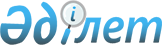 Қазақстан Республикасының Ұлттық ақпараттық инфрақұрылымын қалыптастырудың және дамытудың 2001-2005 жылдарға арналған мемлекеттік бағдарламасын іске асыру жөніндегі Іс-шаралар жоспарын бекіту туралы
					
			Күшін жойған
			
			
		
					Қазақстан Республикасы Үкіметінің қаулысы 2001 жылғы 21 мамыр N 674.
Күші жойылды - ҚР Үкіметінің 2005.02.02. N 91 қаулысымен.

      "Қазақстан Республикасының Ұлттық ақпараттық инфрақұрылымын қалыптастырудың және дамытудың мемлекеттік бағдарламасы туралы" Қазақстан Республикасы Президентінің 2001 жылғы 16 наурыздағы N 573 

Жарлығын  орындау мақсатында Қазақстан Республикасының Үкіметі қаулы етеді:  

      1. Қоса беріліп отырған Қазақстан Республикасының Ұлттық ақпараттық инфрақұрылымын қалыптастырудың және дамытудың 2001-2005 жылдарға арналған мемлекеттік бағдарламасын іске асыру жөніндегі Іс-шаралар жоспары (бұдан әрі - Жоспар) бекітілсін. <*> 

       Ескерту. Тақырыбы және   1-тармаққа өзгеріс енгізілді - ҚР Үкіметінің 2004.02.24. N 217   қаулысымен .  

      2. Қазақстан Республикасының орталық атқарушы органдары, өзге де мемлекеттік органдар (келісім бойынша) Жоспарда көзделген іс-шараларды орындау жөнінде нақты шаралар қабылдасын. 

      3. Осы қаулының орындалуын бақылау Қазақстан Республикасы Премьер-Министрінің бірінші орынбасары Г.А.Марченкоға жүктелсін.<*> 

       Ескерту. 3-тармаққа өзгеріс енгізілді - ҚР Үкіметінің 2004.02.24. N 217   қаулысымен . 

      4. Осы қаулы қол қойылған күнінен бастап күшіне енеді.           Қазақстан Республикасының 

      Премьер-Министрі Қазақстан Республикасы        

Үкіметінің              

2001 жылғы 21 мамырдағы        

N 674 қаулысымен           

бекітілген               

  Қазақстан Республикасының Ұлттық ақпараттық инфрақұрылымын қалыптастырудың және дамытудың 2001-2005 жылдарға арналған мемлекеттік бағдарламасын іске асыру жөніндегі іс-шаралар жоспары         Ескерту. Жоспар жаңа редакцияда - ҚР Үкіметінің 2004.02.24. N 217   қаулысымен . ____________________________________________________________________ 

Р/с|        Іс-шара            | Аяқталу  | Орындауға  | Орындалу 

 N |                           | нысаны   | жауаптылар | мерзімі 

____________________________________________________________________ 

 1 |           2               |     3    |      4     |      5 

____________________________________________________________________ 

     Ұлттық ақпараттық инфрақұрылымын қалыптастырудың және 

        дамытудың нормативтік құқықтық базасын құру 

____________________________________________________________________ 

1    Ақпараттық-телекоммуника.  Қазақстан     АБА         2001 

     циялық ресурстардың        Республика.               жылғы 

     мемлекеттік тіркелімін     сының                     4-тоқсан 

     жүргізу ережесін           Үкіметі 

     әзірлеу                    қаулысының 

                                жобасы 2    "Ақпараттандыру туралы"    Қазақстан     АБА         2002 

     Қазақстан Республикасы     Республика.               жылғы 

     Заңының жобасын әзірлеу    сының                     2-тоқсан 

                                Заңының 

                                жобасы 3    "Электрондық құжат және    Қазақстан     АБА         2002 

     электрондық цифрлық        Республика.               жылғы 

     қолтаңба туралы"           сының                     2-тоқсан 

     Қазақстан Республикасы     Заңының 

     Заңының жобасын әзірлеу    жобасы 4    "Лицензиялау туралы"       Қазақстан     АБА         2002 

     Қазақстан Республикасының  Республи.                 жылғы 

     Заңына электрондық         касы                      2-тоқсан 

     цифрлық қолтаңбаның        Заңының 

     ашық кілтінің электрон.    жобасы 

     дық цифрлық қолтаңбаның 

     жабық кілтіне сәйкестігін   

     куәландыру жөніндегі, 

     сондай-ақ тіркеу куәлігі. 

     нің дұрыстығын растау 

     жөніндегі лицензияланатын 

     қызмет түрін толықтыру 

     бөлігіне толықтыру енгізу 5    Мемлекеттік органдардың    Норматив.     Мәдениет.   2004 

     электрондық құжат          тік           мині, АБА,  жылғы 

     айналымы және электронды   құқықтық      ПМК, ҰҚК    2-тоқсан  

     мұрағаттары саласындағы    кесімдер.     (келісім 

     нормативтік құқықтық       дің           бойынша) 

     кесімдерді әзірлеу         жобалары 6    Мемлекеттік ақпараттық     Нормативтік   АБА, ҰҚК    2004 

     жүйелерде пайдаланылатын   құқықтық      (келісім    жылғы 

     бағдарламалық өнімдерді    кесімдердің   бойынша)    4-тоқсан 

     сараптау және сертифи.     жобалары 

     каттау сынақтарын жүргізу 

     мәселелері жөніндегі 

     нормативтік құқықтық 

     кесімдерді әзірлеу 7    Электрондық коммерция      Нормативтік   ИСМ, АБА    2004 

     саласындағы нормативтік    құқықтық                  жылғы 

     құқықтық кесімдерін        кесімдердің               4-тоқсан 

     әзірлеу                    жобалары 8    Электрондық мемлекеттік    Нормативтік   МСА, АБА    2004 

     сатып алу саласындағы      құқықтық                  жылғы 

     нормативтік құқықтық       кесімдердің               2-тоқсан 

     кесімдерді әзірлеу         жобалары 9    Интернет желісі            Нормативтік   АБА және    2004 

     қазақстандық сегментінің   құқықтық      басқа да    жылғы 

     домендік кеңістігін бөлу   кесімдердің   мемлекеттік 2-тоқсан 

     тәртібін анықтау,          жобалары      органдар 

     Қазақстан Республикасы 

     мемлекеттік органдарының 

     ресми электрондық мекен- 

     жайларын тағайындау 

     және ресми электрондық 

     мекен-жайлар анықтама. 

     лығын жүргізу жөніндегі 

     нормативтік құқықтық 

     кесімдерді әзірлеу 10   Жеке және заңды тұлғалар.  Нормативтік   Қаржымині,  2005 

     дың сәйкестендіру          құқықтық      АБА,        жылғы 

     (бизнес-сәйкестендіру)     кесiмдердiң   Еңбекмині,  4-тоқсан 

     нөмірлерін қолдану         жобалары      ІІМ, 

     саласындағы нормативтік                  Әділетмині 

     құқықтық кесімдерді 

     әзірлеу 

____________________________________________________________________ 

     Жиыны 

____________________________________________________________________ 

        1-мақсатты кіші бағдарлама. Ақпараттық жүйелер мен 

            ақпараттық ресурстар жай-күйінің мониторингі 

____________________________________________________________________ 

11   "Ақпараттық ресурстар      Қазақстан     АБА         Жыл сайын, 

     мен ақпараттық             Республика.               4-тоқсан 

     жүйелердiң мемлекеттік     сының 

     тіркелiмi" ақпараттық      Үкіметіне 

     жүйесiн құру және          есеп 

     дамыту 12   Ақпараттық жүйелердi       Қазақстан     АБА         Жыл сайын, 

     және мемлекеттік           Республика.               4-тоқсан 

     органдардың бағдарлама.    сының 

     лық өнiмдерiн сараптау     Үкіметіне 

     жүйесiн құру               есеп 13   Мемлекеттiк ақпараттық     Қазақстан     АБА         Жыл сайын, 

     жүйелердiң депозитарийiн   Республика.               4-тоқсан 

     жасау                      сының 

                                Үкiметiне 

                                есеп 

____________________________________________________________________ 

     Жиыны 

____________________________________________________________________ 

    2-мақсатты кіші бағдарлама. Деректердің электрондық алмасу 

                         стандарттарын жасау 

____________________________________________________________________ 

14   Деректердi рұқсатсыз       Стандарттар.    ҰҚК       2002 жылғы 

     қол жетiмдiлiктен қорғау   дың жобалары  (келiсiм    2-тоқсан 

     тетiктерiн әзiрлеу                        бойынша) 

                                                 АБА 15   Ақпараттық жүйелер         Нормативтiк   АБА, ҰҚК    2004 жылғы 

     арасында деректер алмасу   кесiмдерінің  (келiсiм    2-тоқсан 

     форматтарын әзiрлеу        жобалары      бойынша) 

                                                ПМК 

____________________________________________________________________ 

     Жиыны 

____________________________________________________________________ 

      3-мақсатты кіші бағдарлама. Электрондық коммерцияны, 

                аукциондар мен тендерлерді енгізу 

____________________________________________________________________ 

16   Электрондық коммерция      Техникалық     АБА        2002 жылғы 

     орталықтарын құруға        тапсырманың               4-тоқсан 

     арналған ғылыми-           жобасы 

     зерттеу жұмыстарын 

     жүргiзу және 

     техникалық тапсырманы 

     әзiрлеу 17   "Электрондық мемлекеттік   Қазақстан     МСА, АБА    2002 жылғы 

     сатып алу орталығы"        Республика.               4-тоқсан 

     ақпараттық жүйесін құру    сының 

                                Yкіметiне 

                                есеп 

____________________________________________________________________ 

     Жиыны 

____________________________________________________________________ 

        4-мақсатты кіші бағдарлама. Мемлекеттік органдардың 

              ақпараттық инфрақұрылымын қалыптастыру 

____________________________________________________________________ 

18   Қазақстан Республикасы     Қазақстан     АБА, ПМК,   Жыл сайын, 

     Үкiметінiң Wеb-сайтын      Республика.   Ақпаратмині 4-тоқсан 

     және Wеb-порталын жасау    сының         және басқа 

                                Үкiметiне     да мемле. 

                                есеп          кеттiк 

                                              органдар 19   Мемлекеттік органдардың    Қазақстан     АБА, ПМК,   Жыл сайын, 

     бiрыңғай электрондық       Республика.   Ақпаратмині 4-тоқсан 

     құжат айналымының          сының         және басқа 

     жүйесiн жасау (бұдан       Үкіметіне     да мемле. 

     әрi - БЭҚАЖ)               есеп          кеттік 

                                              органдар 19.1 БЭҚАЖ 1-кезегiн            Қазақстан     АБА, ПМК,   Жыл сайын, 

     әзiрлеу және енгiзу        Республика.   Ақпаратмині 4-тоқсан 

     (ведомствалық деңгей)      сының         және басқа 

                                Үкіметіне     да мемле. 

                                есеп          кеттік 

                                              органдар 19.2 БЭҚАЖ 2-кезегін            Қазақстан     АБА, ПМК,   Жыл сайын, 

     әзiрлеу және енгiзу        Республика.   Ақпаратмині 4-тоқсан 

     (ұлттық деңгей)            сының         және басқа 

                                Үкіметіне     да мемле. 

                                есеп          кеттік 

                                              органдар 19.3 Мемлекеттiк органдардың    Қазақстан     АБА, ПМК,   Жыл сайын, 

     электрондық мұрағаттары.   Республика.   Ақпаратмині 4-тоқсан 

     ның ақпараттық жүйесiн     сының         және басқа 

     жасау                      Үкіметіне     да мемле. 

                                есеп          кеттік 

                                              органдар 20   Мемлекеттiк органдар       Қазақстан     АБА, ҰҚК    Жыл сайын, 

     үшін электрондық           Республика.   (келiсім    4-тоқсан 

     цифрлық қолтаңбаны         сының         бойынша), 

     куәландырушы орталықты     Үкiметiне     ПМК және 

     құру (соның iшiнде         есеп          басқа да 

     Қазақстан Республикасы                   мемлекеттік 

     Президентiнiң Әкімшілігі                 органдар 

     мен Премьер-Министрiнің 

     Кеңсесi үшiн) 21   Ақпаратты жинау мен        Қазақстан     АБА және    Жыл сайын, 

     өңдеудің үлгілік           Республика.   басқа да    4-тоқсан 

     жүйесiн жасау              сының         мемлекеттік 

                                Үкiметiне     органдар 

                                есеп 22   Мемлекеттік органдардың    Қазақстан     АБА және    Жыл сайын, 

     әкімшілік-шаруашылық       Республика.   басқа да    4-тоқсан 

     қызметі үлгілiк жүйелер    сының         мемлекеттік 

     жасау                      Үкiметiне     органдар 

                                есеп 23   Бiрiктiрілген салықтық     Қазақстан     Қаржымині   Жыл сайын, 

     ақпараттық жүйені жасау    Республика.               4-тоқсан 

     (бұдан әрi - БСАЖ)         сының 

                                Үкіметіне 

                                есеп 23.1 БСАЖ-дың 1-кезегiн         Қазақстан     Қаржыминi   Жыл сайын, 

     әзiрлеу және енгiзу        Республика.               4-тоқсан 

                                сының 

                                Үкіметiне 

                                есеп 23.2 БСАЖ-дың 2-кезегін         Қазақстан     Қаржыминi   Жыл сайын, 

     әзiрлеу және енгізу        Республика.               4-тоқсан 

                                сының 

                                Үкіметiне 

                                есеп 24   Кедендік автоматтандырыл.  Қазақстан     КБА         Жыл сайын, 

     ған ақпараттық жүйесiн     Республика.               4-тоқсан 

     жасау (бұдан әрi - КААЖ)   сының 

                                Үкiметiне 

                                есеп 24.1 КААЖ-дың 1-кезегін         Қазақстан     КБА         Жыл сайын, 

     әзірлеу және енгiзу        Республика.               4-тоқсан 

                                сының 

                                Үкіметіне 

                                есеп 24.2 КААЖ-дың 2-кезегін         Қазақстан     КБА         Жыл сайын, 

     әзірлеу және енгiзу        Республика.               4-тоқсан 

                                сының 

                                Үкіметіне 

                                есеп 25   "Салық төлеушiлер мен      Қазақстан     Қаржымині   Жыл сайын, 

     салық салу объектілерi.    Республика.   және басқа  4-тоқсан 

     нiң тізiлiмi"              сының         да мемле. 

     (бұдан әрi - СТмССОТ)      Үкіметіне     кеттік 

     ақпараттық жүйесiн         есеп          органдар 

     жасау және дамыту 26   Мемлекеттiк органдар       Қазақстан     АБА, ИСМ    Жыл сайын, 

     үшiн серверлiк орталық     Республика.               4-тоқсан 

     құру (2002-2003 ж.ж.       сының 

     құрылыс-монтаж жұмыстары   Үкiметiне 

     және серверлiк орталықты   есеп 

     техникалық жабдықтау 26.1 Серверлiк орталық          Қазақстан     АБА, ИСМ    Жыл сайын, 

     ғимаратын салу             Республика.               4-тоқсан 

                                сының 

                                Үкiметіне 

                                есеп 26.2 Серверлiк орталықты        Қазақстан      АБА        Жыл сайын, 

     техникалық жабдықтауды     Республика.               4-тоқсан 

     жүзеге асыру               сының 

                                Үкіметiне 

                                есеп 26.3 Мемлекеттік ақпараттық     Қазақстан      АБА, ҰҚК   Жыл сайын, 

     жүйелерде жұмыс iстейтiн   Республика.   (келiсiм    4-тоқсан 

     ақпаратты резервтік        сының         бойынша) 

     сақтауды ұйымдастыру       Үкіметіне      ПМК 

     жөнiнде зерттеулер         есеп 

     жүргізу 27   Мемлекеттiк органдардың    Қазақстан     ПМК, АБА,   Жыл сайын, 

     ақпараттық қауіпсіздігін   Республика.   ҰҚҚ         4-тоқсан 

     қамтамасыз ету жөніндегі   сының         (келiсім 

     ұйымдастыру-техникалық     Үкiметiне     бойынша) 

     іс-шараларды әзiрлеу       есеп          және басқа 

                                              да мемлекет. 

                                              тiк органдар 

                                              (тiзiм 

                                              бойынша) 

____________________________________________________________________ 

     Жиыны 

____________________________________________________________________ 

      5-мақсатты кіші бағдарлама. Мемлекеттік органдардың 

              ақпараттық жүйелерін интеграциялау 

____________________________________________________________________ 

28   Мемлекеттiк органдардың    Техникалық    АБА және    2005 жылғы 

     ақпараттық жүйелерiн       тапсырманың   басқа да    4-тоқсан 

     бiрiктірудің тұжырымда.    жобасы        мемлекеттік 

     малық көзқарасы негiзiнде                органдар 

     электронды үкіметтің 

     инфрақұрылымын 

     қалыптастыруға арналған 

     техникалық тапсырманы 

     әзiрлеу 29   Мемлекеттiк органдар       Қазақстан     АБА, ПМК,   Жыл сайын, 

     үшiн бiрыңғай көлiктік     Республика.   ҰҚК         4-тоқсан 

     ортаны (деректердiң        сының         (келісім 

     берiлу желiсi) құру        Үкiметiне     бойынша) 

                                есеп 

____________________________________________________________________ 

     Жиыны 

____________________________________________________________________ 

    6-мақсатты кіші бағдарлама. Мемлекеттік дерекқорын жасау 

____________________________________________________________________ 

30   "Қазақстан                 Қазақстан     АБА, ІІМ,   Жыл сайын, 

     Республикасының            Республика.   Әділетмині, 4-тоқсан 

     Ұлттық тiзiмдерiн          сының         Қаржыминi, 

     жасау мақсатында Жеке      Үкiметiне     Еңбекминi 

     (заңды) тұлғаның           есеп          және басқа 

     бiрыңғай нөмiрiне                        да мемле. 

     (сәйкестендiру нөмiрiне                  кеттік 

     (бизнес-сәйкестендіру                    органдары 

     нөмiрiне) көшу 

     бағдарламасын бекiту 

     туралы" Қазақстан 

     Республикасы Yкiметiнiң 

     2003 жылғы 11 маусымдағы 

     N 565 қаулысына сәйкес 

     "Жеке тұлғалар" мемле. 

     кеттік дерекқоры" 

     ақпараттық жүйесiн жacaу  31   Қазақстан Республикасының  Қазақстан     АБА,        Жыл сайын, 

     Ұлттық тiзiлiмдерiн жасау  Республика.   Әділетмині, 4-тоқсан 

     мақсатында Жеке (заңды)    сының         СА және 

     тұлғаның бiрыңғай          Үкіметіне     басқа да 

     нөмiрiне (сәйкестендiру    есеп          мемлекеттік 

     нөмiрiне (бизнес-сәйкес.                 органдар 

     тендiру нөмiрiне) көшу 

     бағдарламасын бекiту 

     туралы" Қазақстан 

     Республикасы Үкiметiнiң 

     2003 жылғы 11 маусымдағы 

     N 565 қаулысына сәйкес 

     "Заңды тұлғалар" 

     мемлекеттiк дерекқоры" 

     ақпараттық жүйесiн 

     жасау 32   "Мекен-жай тiркелiмі"      Қазақстан     АБА,        Жыл сайын, 

     ақпараттық жүйесiн жасау   Республика.   Әділетмині, 4-тоқсан 

                                сының         СА, ІІМ, 

                                Үкіметіне     ЖРА және 

                                есеп          басқа да 

                                              мемлекеттік 

                                              органдар 33   "Қазақстанның ресурстары"  Қазақстан     АБА, АШМ,   Жыл сайын, 

     мемлекеттік дерекқоры"     Республика.   ЭМРМ, IIM,  4-тоқсан 

     ақпараттық жүйесiн жасау   сының         ЭБЖМ, 

                                Үкіметіне     Қаржыминi, 

                                есеп          СА, ИСМ, 

                                              ЖРА және 

                                              басқа да 

                                              мемлекеттік 

                                              органдар 

____________________________________________________________________ 

     Жиыны 

____________________________________________________________________ 

    7-мақсатты кіші бағдарлама. Әлеуметтік-экономикалық даму 

                         мониторингі 

____________________________________________________________________ 

34   Қазiргi жүйелердi          Қазақстан     АБА, ЭБЖМ,  Жыл сайын 

     талдау негізiнде           Республика.   Еңбекминi,  4-тоқсан 

     ақпаратты және жан-        сының         СА, 

     жақтан қол жеткiзу         Үкіметiне     Қаржымині 

     интерфейстерін талдау      есеп 

     мен ұсыну тетіктерін 

     қоса алғанда, әлеуметтік- 

     экономикалық даму 

     мониторингiнiң техникалық 

     тапсырмасын әзiрлеу және 

     ақпараттық жүйесiн құру 

____________________________________________________________________ 

     Жиыны 

____________________________________________________________________ 

     Барлығы 

____________________________________________________________________       таблицаның жалғасы 

____________________________________________________________ 

Р/с|        Шығыстар, мың теңге            | Қаржыландыру 

 N |_______________________________________|     көзі 

   | 2001 | 2002  |  2003  |  2004  | 2005 | 

   | жыл  | жыл   |  жыл   |  жыл   | жыл  | 

____________________________________________________________ 

 1 |   6  |   7   |    8   |    9   |  10  |     11 

____________________________________________________________ 

 1                                           Талап етілмейді 

 2                                           Талап етілмейді 

 3                                           Талап етілмейді 

 4                                           Талап етілмейді 

 5                                           Талап етілмейді 

 6                                           Талап етілмейді 

 7                                           Талап етілмейді 

 8                                           Талап етілмейді 

 9                                           Талап етілмейді 

10                                           Талап етілмейді 

____________________________________________________________ 

Жиыны -        -      -       -       - 

____________________________________________________________ 

11  20000   32836   8515    10966            Республикалық 

                                             бюджет 

12          11630   6558                     Республикалық 

                                             бюджет 

13          19900   8990                     Республикалық 

                                             бюджет 

____________________________________________________________ 

Жиыны 

    20000   64366   24063   10966      - 

____________________________________________________________ 

14                                           Талап етілмейді 

 

  15                                           Талап етілмейді 

____________________________________________________________ 

Жиыны -      -      -     -       - 

____________________________________________________________ 

16          11712                            Республикалық 

                                             бюджет 

17          23316   60388   48963  160952    Республикалық 

                                             бюджет 

____________________________________________________________ 

Жиыны -     35028   60388  48963   160952 

____________________________________________________________ 

18          53752   17862  14400    45000    Республикалық 

                                             бюджет 

19                                           Республикалық 

                                             бюджет 

 

  19.1  78824 160315  65899                    Республикалық 

                                             бюджет 

19.2        203439  433641 92995   1148223   Республикалық 

                                             бюджет 

19.3        64868   43660   65733   266200   Республикалық 

                                             бюджет 

20          44017  183364  130362  204280    Республикалық 

                                             бюджет 

21          13825   9254                     Республикалық 

                                             бюджет 

22                          26370   94148    Республикалық 

                                             бюджет 

23                                           Республикалық 

                                             бюджет 

23.1  24000 290500                           Республикалық 

                                             бюджет 

23.2               73000   82000   21000     Республикалық 

                                             бюджет 

24                                           Республикалық 

                                             бюджет 

24.1        78079                            Республикалық 

                                             бюджет 

24.2              162078   256513  565219    Республикалық 

                                             бюджет 

25         101145          12000             Республикалық 

                                             бюджет 

26                                           Республикалық 

                                             бюджет 

26.1      150000* 215136*  436310*           Республикалық 

                                             бюджет 

26.2                        66255  796650    Республикалық 

                                             бюджет 

26.3                                         Республикалық 

                                             бюджет 

27                                           Республикалық 

                                             бюджет 

____________________________________________________________ 

Жиыны: 

     102824 1009937 988758  746628  3140720 

____________________________________________________________ 

28          17876           5200    15000    Республикалық 

                                             бюджет 

29                         158066   705448   Республикалық 

                                             бюджет 

____________________________________________________________ 

Жиыны: -   17876    -      163266   720448 

____________________________________________________________ 

30        257336  178208    42530            Республикалық 

                                             бюджет 

31                 4994     48373   984285   Республикалық 

                                             бюджет 

32                          25000   115000   Республикалық 

                                             бюджет 

33                 14016   127530  1202728   Республикалық 

                                             бюджет 

____________________________________________________________ 

Жиыны  -   257336  197218   243433  2302013 

____________________________________________________________ 

34                          51345   138654   Республикалық 

                                             бюджет 

____________________________________________________________ 

Жиыны: -     -       -      51345   138654 

____________________________________________________________ 

Барлығы: 

    122824  1384543 1270427 1264601 6462787 

____________________________________________________________ 

      Ескерту: 

      * - "Астананың гүлденуi - Қазақстанның гүлденуi" мемлекеттік бағдарламасының шеңберiнде қаржыланатын iс-шара 

      ПМК - Қазақстан Республикасы Премьер-Министрiнің Кеңсесi 

      ҰҚК - Қазақстан Республикасы Ұлттық Қауіпсiздiк Комитетi 

      Қаржыминi - Қазақстан Республикасының Қаржы министрлiгi 

      ЭБЖМ - Қазақстан Республикасының Экономика және бюджеттiк жоспарлау министрлігі 

      IIМ - Қазақстан Республикасы Iшкi iстер министрлiгi 

      Әдiлетминi - Қазақстан Республикасы Әділет министрлігі 

      Мәдениетминi - Қазақстан Республикасы Мәдениет министрлігі 

      Ақпаратминi - Қазақстан Республикасы Ақпарат министрлігі 

      ИСМ - Қазақстан Республикасы Индустрия және сауда министрлiгi 

      Еңбекминi - Қазақстан Республикасы Еңбек және халықты 

әлеуметтiк қорғау министрлiгi 

      ЭМРМ - Қазақстан Республикасы Энергетика және минералдық ресурстар министрлігі 

      AШM - Қазақстан Республикасы Ауыл шаруашылығы министрлігі 

      АБА - Қазақстан Республикасы Ақпараттандыру және байланыс жөніндегi aгeнттігі 

      КБА - Қазақстан Республикасы Кедендiк бақылау агенттігі 

      ЖРА - Қазақстан Республикасы Жер ресурстарын басқару жөніндегі агенттігi 

      СА - Қазақстан Республикасы Статистика жөніндегі агенттiгi 

      МСА - Қазақстан Республикасының Мемлекеттік сатып алу жөніндегі агенттігi 
					© 2012. Қазақстан Республикасы Әділет министрлігінің «Қазақстан Республикасының Заңнама және құқықтық ақпарат институты» ШЖҚ РМК
				